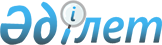 О внесении изменений в приказ Министра здравоохранения и социального развития Республики Казахстан от 5 мая 2015 года № 319 "Об утверждении Правил назначения и выплаты государственных пособий семьям, имеющим детей"
					
			Утративший силу
			
			
		
					Приказ Министра труда и социальной защиты населения Республики Казахстан от 27 декабря 2022 года № 522. Зарегистрирован в Министерстве юстиции Республики Казахстан 28 декабря 2022 года № 31325. Утратил силу приказом Министра труда и социальной защиты населения Республики Казахстан от 24 мая 2023 года № 169.
      Сноска. Утратил силу приказом Министра труда и социальной защиты населения РК от 24.05.2023 № 169 (вводится в действие с 01.07.2023).
      ПРИКАЗЫВАЮ:
      1. Внести в приказ Министра здравоохранения и социального развития Республики Казахстан от 5 мая 2015 года № 319 "Об утверждении Правил назначения и выплаты государственных пособий семьям, имеющим детей" (зарегистрирован в Реестре государственной регистрации нормативных правовых актов под № 11507) следующие изменения:
      пункт 1 изложить в следующей редакции:
      "1. Утвердить прилагаемые Правила назначения и выплаты государственных пособий семьям, имеющим детей.";
      в Правилах назначения и выплаты государственных пособий семьям, имеющим детей, утвержденных указанным приказом:
      пункт 1 изложить в следующей редакции:
      "1. Настоящие Правила назначения и выплаты государственных пособий семьям, имеющим детей (далее – Правила), разработаны в соответствии с подпунктом 1) статьи 3-1 Закона Республики Казахстан "О государственных пособиях семьям, имеющим детей" (далее – Закон) и подпунктом 1) статьи 10 Закона Республики Казахстан "О государственных услугах" и определяют порядок назначения и выплаты государственных пособий семьям, имеющим детей.
      При внесении изменений и (или) дополнений в настоящие Правила в части оказания государственной услуги уполномоченный орган в сфере социальной защиты населения в течение трех рабочих дней после государственной регистрации приказа, который предусматривает внесение изменений и (или) дополнений информирует Единый контакт-центр, Государственную корпорацию "Правительство для граждан", оператора информационно-коммуникационной инфраструктуры "электронного правительства" и территориальные подразделения Комитета труда и социальной защиты Министерства труда и социальной защиты населения Республики Казахстан о внесенных изменениях и (или) дополнениях.
      К государственным пособиям семьям, имеющим детей (далее – пособия) относятся денежные выплаты в виде:
      единовременного государственного пособия, назначаемого и выплачиваемого в связи с рождением ребенка (далее – пособие на рождение);
      ежемесячного государственного пособия, назначаемого и выплачиваемого по уходу за ребенком по достижении им возраста полутора лет (далее – пособие по уходу);
      ежемесячного государственного пособия, назначаемого и выплачиваемого многодетным семьям, имеющим четырех и более совместно проживающих несовершеннолетних детей, в том числе детей, обучающихся по очной форме обучения в организациях среднего, технического и профессионального, послесреднего, высшего и (или) послевузовского образования, после достижения ими совершеннолетия до времени окончания организаций образования (но не более чем до достижения двадцатитрехлетнего возраста) (далее – пособие многодетной семье);
      ежемесячного государственного пособия, назначаемого и выплачиваемого матери или отцу, усыновителю (удочерителю), опекуну (попечителю), воспитывающему ребенка с инвалидностью (детей с инвалидностью) (далее – пособие воспитывающему ребенка с инвалидностью);
      ежемесячного государственного пособия, назначаемого и выплачиваемого многодетной матери, награжденной подвесками "Алтын алқа", "Күміс алқа" или получившим ранее звание "Мать-героиня", награжденным орденами "Материнская слава" I и II степени (далее – пособие многодетной матери).";
      в пункте 3:
      часть первую изложить в следующей редакции:
      "3. Пособие по уходу назначается со дня рождения по достижении ребенком возраста полутора лет, а в случаях усыновления (удочерения) ребенка (детей) и назначения опеки над ребенком, оставшимся без попечения родителей, в возрасте до полутора лет - со дня вступления в законную силу решения суда об усыновлении (удочерении) ребенка (детей) или со дня принятия решения об установлении опеки (попечительства).";
      часть четвертую изложить в следующей редакции:
      "В случае обращения за назначением пособия по уходу после смерти ребенка, не достигшего возраста полутора лет, пособие по уходу назначается по месяц смерти включительно.";
      подпункт 3) пункта 25 изложить в следующей редакции:
      "3) возраст ребенка, в отношении которого назначается пособие на рождение и (или) по уходу, не превышающий полутора лет;";
      часть вторую пункта 35 изложить в следующей редакции:
      "Уполномоченный орган по назначению пособий обеспечивает внесение данных в информационную систему мониторинга оказания государственных услуг о стадии оказания государственной услуги в порядке, установленном уполномоченным органом в сфере информатизации в соответствии с подпунктом 11) пункта 2 статьи 5 Закона Республики Казахстан "О государственных услугах".";
      часть вторую пункта 40 изложить в следующей редакции:
      "В случае смерти (признания судом безвестно отсутствующим или объявления умершим), лишения или ограничения родительских прав, отбывания наказания в местах лишения свободы получателя пособия по уходу за ребенком до достижении им возраста полутора лет, выплата пособия производится на основании утвержденного решения уполномоченного органа по назначению пособия лицу, осуществляющему уход за ребенком по достижении им возраста полутора лет, за исключением лиц, являющихся участниками системы обязательного социального страхования в соответствии с подпунктом 2 пункта 1 статьи 4 Закона.";
      пункт 44 изложить в следующей редакции:
      "44. При возобновлении приостановленных (прекращенных) выплат подготовка отделением Государственной корпорации электронного макета дела, дополненного вновь представленными заявителем документами необходимыми для возобновления выплаты с электронным проектом решения, и его утверждение уполномоченным органом по назначению пособия производятся со дня приостановления либо с момента возникновения основания на возобновление, но не более чем за три года перед обращением за их получением, по основаниям, указанным в подпунктах 3) и 4) пункта 1 статьи 4 Закона, по основанию, указанному во втором абзаце подпункта 2) пункта 1 статьи 4 Закона не позднее даты достижения ребенком возраста полутора лет, по формам согласно приложениям 17, 18, 19 и 21 к настоящим Правилам.";
      приложения 1, 1-1, 3-1, 5-1, 7-1 и 17 изложить в новой редакции согласно приложениям 1, 2, 3, 4, 5 и 6 к настоящему приказу.
      2. Департаменту социальной помощи Министерства труда и социальной защиты населения Республики Казахстан в установленном законодательством Республики Казахстан порядке обеспечить:
      1) государственную регистрацию настоящего приказа в Министерстве юстиции Республики Казахстан;
      2) размещение настоящего приказа на интернет-ресурсе Министерства труда и социальной защиты населения Республики Казахстан после его официального опубликования;
      3) в течение десяти рабочих дней после государственной регистрации настоящего приказа в Министерстве юстиции Республики Казахстан представление в Департамент юридической службы Министерства труда и социальной защиты населения Республики Казахстан сведений об исполнении мероприятий, предусмотренных подпунктами 1) и 2) настоящего пункта.
      3. Контроль за исполнением настоящего приказа возложить на вице-министра труда и социальной защиты населения Республики Казахстан Сагиндыкову Н.Е.
      4. Настоящий приказ вводится в действие по истечении десяти календарных дней после дня его первого официального опубликования.
      "СОГЛАСОВАН"Министерство сельского хозяйстваРеспублики Казахстан
      "СОГЛАСОВАН"Министерство цифрового развития, инновацийи аэрокосмической промышленностиРеспублики Казахстан Заявление для назначения единовременного государственного пособия, назначаемого
и выплачиваемого в связи с рождением ребенка, и (или) ежемесячного
государственного пособия, назначаемого и выплачиваемого по уходу за ребенком
по достижении им возраста полутора лет Республика Казахстан
Департамент Комитета труда и социальной защиты
по ________________ области (городу)
      Код отделения: _________________________________________________Сведения о заявителе (отметить галочкой): родитель _________________опекун (попечитель) _____________________________________________Индивидуальный идентификационный номер: ______________________Фамилия, имя, отчество (при его наличии) заявителя: ______________________________________________________________________________Дата рождения: "____" ________ ______ года.Вид документа удостоверяющего личность: ________________________Серия документа: ______ номер документа: _______ кем выдан: _______Дата выдачи: "____" ____________ ______ год.Адрес места жительства: ________________________________________Область ________________________ город (район) __________________село: __________ улица (микрорайон) _______ дом _____ квартира ____Сведения о ребенке, на которого назначается единовременное государственногопособие, назначаемого и выплачиваемого в связи с рождением ребенка,и (или) ежемесячное государственное пособие, назначаемого и выплачиваемогопо уходу за ребенком по достижении им возраста полутора летИндивидуальный идентификационный номер ребенка: _______________Фамилия, имя, отчество (при его наличии) ребенка: ________________________________________________________________________________Дата рождения ребенка: "____" ______ 20___ год.Очередность рождения ребенка: ____________
      Сведения о составе семьи заявителя
      Прошу назначить мне пособие на рождение ребенка и (или) пособие по уходу за ребенком по достижению им возраста полутора лет за счет средств республиканского бюджета (нужное подчеркнуть).
      Даю согласие на сбор и обработку моих персональных данных, необходимых для назначения пособия на рождение и (или) пособия по уходу за ребенком по достижению им возраста полутора лет.
      Даю согласие на уведомление о принятии решения о назначении (отказе в назначении) пособия путем отправления на мобильный телефон смс-оповещения.
      Уведомлен (а) о необходимости сообщения в течение десяти рабочих дней обо всех изменениях, влекущих прекращение выплаты пособия, а также изменения места жительства (в том числе выезд за пределы Республики Казахстан), анкетных данных, банковских реквизитов в отделение Государственной корпорации.
      Уведомлен (а) о возможности открытия отдельного банковского счета или электронного кошелька электронных денег для зачисления пособий и (или) социальных выплат, выплачиваемых из государственного бюджета и (или) Государственного фонда социального страхования, а также о том, что на деньги, находящиеся на таком счете, в том числе на электронные деньги на электронных кошельках электронных денег не допускается обращение взыскания третьими лицами.
      Настоящим подтверждаю подлинность представленных в отделение Государственной корпорации документов.
      Перечень документов, приложенных к заявлению:
      Контактные данные заявителя:телефон_________ мобильный_______ адрес электронной почты _______"___" ____________ 20___год.Подпись заявителя ____________________Заявление принято "___" __________ 20___год № ___________________Фамилия, имя, отчество (при его наличии), должность и подпись лица,принявшего документы:_____________________________________________ _________________ Перечень основных требований к оказанию государственной услуги
"Назначение пособий на рождение ребенка и по уходу за ребенком" Перечень основных требований к оказанию государственной услуги
"Назначение пособия многодетной семье" Перечень основных требований к оказанию
"Назначение пособия матери или отцу, усыновителю (удочерителю), опекуну (попечителю), воспитывающему ребенка с инвалидностью" Перечень основных требований к оказанию государственной услуги
"Назначение государственного пособия многодетным матерям, награжденным подвесками "Алтын алқа", "Күміс алқа" или получившим ранее звание "Мать-героиня", награжденным орденами "Материнская слава" I и II степени"
      Код ____________________________Область (город) _________________ РЕШЕНИЕ № _____________ от "___" _______ 20__ года
Республика Казахстан Департамента Комитета труда и социальной защиты
по ____________________________________ области (городу)
      № дела ___________________________________О назначении (изменении, отказе в назначении) пособия на рождение ребенка,пособия по уходу за ребенком по достижению им возраста полутора летЗаявитель __________________________________________________________(фамилия, имя, отчество (при его наличии)Дата обращения "___" _____________ 20___ годаФамилия, имя, отчество (при его наличии) ребенка______________________________________________________________________________________________________________________________________Дата рождения ребенка "___" _______ 20__ годаОчередность рождения ребенка_________________________________________________________ (прописью)1. Назначить в соответствии со статьей ____ Закона Республики Казахстан"О государственных пособиях семьям, имеющим детей":пособие на рождение ___________ тенге___________________________________________________________________(сумма прописью)пособие по уходу с ___________ 20__ года по __________ 20__годав размере ___________________ тенге _____________________________________________________________________________________________________(сумма прописью)2. Изменить размер пособия по уходу с ______________ 20___ годапо _________________ 20__ года и установить в размере ____________ тенге___________________________________________________________________(сумма прописью)Основание: ____________________________________________________________________________________________________________________________3. Отказать в назначении пособия:(основание)
      Руководитель департамента_____________________________________ ____________(фамилия, имя, отчество (при его наличии) (подпись)Руководитель управления (отдела) департамента_____________________________________ ____________(фамилия, имя, отчество (при его наличии) (подпись)Специалист_____________________________________ ____________(фамилия, имя, отчество (при его наличии) (подпись)Проект решения подготовлен:Директор филиала Государственной корпорации_____________________________________ ____________(фамилия, имя, отчество (при его наличии) (подпись)Руководитель отделения Государственной корпорации_____________________________________ ____________(фамилия, имя, отчество (при его наличии) (подпись)Специалист отделения Государственной корпорации_____________________________________ ____________(фамилия, имя, отчество (при его наличии) (подпись)
					© 2012. РГП на ПХВ «Институт законодательства и правовой информации Республики Казахстан» Министерства юстиции Республики Казахстан
				
      Министр трудаи социальной защиты населенияРеспублики Казахстан 

Т. Дуйсенова
Приложение 1 к приказу
Министр труда
и социальной защиты населения
Республики Казахстан
от 27 декабря 2022 года № 522Приложение 1
к Правилам назначения
и выплаты государственных
пособий семьям, имеющим детейФорма
№ п/п
Индивидуальный идентификационный номер
Фамилия, имя, отчество (при его наличии) членов семьи
Родственное отношение к заявителю
Дата и год рождения
1
2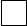 
Банковские реквизиты:Наименование банка _____________________________Банковский счет № ______________________________Тип счета: текущий ______________________________
Банковские реквизиты:Наименование банка _____________________________Банковский счет № ______________________________Тип счета: текущий ______________________________
Банковские реквизиты:Наименование банка _____________________________Банковский счет № ______________________________Тип счета: текущий ______________________________
Банковские реквизиты:Наименование банка _____________________________Банковский счет № ______________________________Тип счета: текущий ______________________________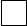 
Электронный кошелек электронных денег _________________________
Электронный кошелек электронных денег _________________________
Электронный кошелек электронных денег _________________________
Электронный кошелек электронных денег _________________________
№ п/п
Наименование документа
Количество листов в документе
Примечание
1
2Приложение 2 к приказу
Министр труда
и социальной защиты населения
Республики Казахстан
от 27 декабря 2022 года № 522Приложение 1-1
к Правилам назначения
и выплаты государственных
пособий семьям, имеющим детей
1
Наименование услугодателя
Территориальные подразделения Комитета труда и социальной защиты Министерства труда и социальной защиты населения Республики Казахстан (далее – услугодатель).
2
Способы предоставления государственной услуги
1) некоммерческое акционерное общество "Государственная корпорация "Правительство для граждан" (далее – Государственная корпорация);
2) веб-портал "электронного правительства" www.egov.kz (далее – портал);
3) абонентское устройство сотовой связи.
3
Срок оказания государственной услуги
Срок оказания государственной услуги:
1) при обращении на портал, в Государственную корпорацию или через проактивную услугу – с момента регистрации пакета документов в Государственной корпорации – 7 (семь) рабочих дней.
При обращении в Государственную корпорацию, день приема документов не входит в срок оказания государственной услуги, при этом результат оказания государственной услуги услугодателем предоставляется в Государственную корпорацию, не позднее, чем за сутки до истечения срока оказания государственной услуги.
Срок оказания государственной услуги продлевается при необходимости дооформления материалов дела по мере необходимости для дополнения недостающего (их) документа (-ов) – на срок 30 (тридцать) календарных дней, при этом, если документы дооформлены, государственная услуга оказывается в течение 7 (семи) рабочих дней со дня предоставления дополнительного (-ых) документа (-ов) в Государственную корпорацию.
Государственная корпорация уведомляет заявителя о необходимости представления дополнительных документов в течение 5 (пяти) рабочих дней;
2) максимально допустимое время ожидания для сдачи пакета документов в Государственную корпорацию – 15 минут;
3) максимально допустимое время обслуживания в Государственной корпорации – 20 минут.
4
Форма оказания государственной услуги
Электронная (полностью автоматизированная, частично автоматизированная)/ бумажная/ проактивная/ оказываемая по принципу "одного заявления"
5
Результат оказания государственной услуги
Уведомление о назначении пособия.
На портале уведомление о назначении пособий, а также информация о назначении пособий направляется в "личный кабинет" услугополучателя в форме электронного документа, удостоверенного ЭЦП уполномоченного лица услугодателя.
Государственная корпорация информирует услугополучателя о принятом решении посредством передачи sms-оповещения на мобильный телефон услугополучателя.
При оказания услуги через проактивную услугу результат оказания услуги предоставляется посредством sms-оповещения на мобильный телефон услугополучателя.
6
Размер оплаты, взимаемой с услугополучателя при оказании государственной услуги, и способы ее взимания в случаях, предусмотренных законодательством Республики Казахстан
Государственная услуга оказывается бесплатно физическим лицам.
7
График работы услугодателя, Государственной корпорации и объектов информации
1) Услугодателя – с понедельника по пятницу включительно с 9.00 до 18.30 часов, с перерывом на обед с 13.00 до 14.30 часов, кроме выходных и праздничных дней согласно Трудовому кодексу Республики Казахстан.
График приема заявления и выдачи результата оказания государственной услуги с 9.00 часов до 17.30 часов с перерывом на обед с 13.00 часов до 14.30 часов.
Государственная услуга оказывается в порядке очереди, без предварительной записи и ускоренного обслуживания;
2) Государственной корпорации – прием заявлений и выдача готовых результатов государственных услуг осуществляется через Государственную корпорацию с понедельника по пятницу включительно с 9.00 до 18.00 часов без перерыва, дежурные отделы обслуживания населения Государственной корпорации с понедельника по пятницу включительно с 9.00 до 20.00 часов и в субботу с 9.00 до 13.00 часов кроме праздничных и выходных дней согласно Трудового кодекса Республики Казахстан.
Прием осуществляется в порядке "электронной очереди", по месту регистрации услугополучателя, без ускоренного обслуживания, возможно бронирование электронной очереди посредством портала.
3) портала – круглосуточно, за исключением технических перерывов, связанных с проведением ремонтных работ (при обращении услугополучателя после окончания рабочего времени, в выходные и праздничные дни согласно Трудовому кодексу Республики Казахстан, прием заявления и выдача результата оказания государственной услуги осуществляется следующим рабочим днем).
Адреса мест оказания государственной услуги размещены на интернет-ресурсах:
1) Министерства – www.enbek.gov.kz, раздел "Государственные услуги";
2) Государственной корпорации – www.gov4c.kz.
8
Перечень документов и сведений, истребуемых у услугополучателя для оказания государственной услуги
При обращении для оказания государственной услуги в Государственную корпорацию услугополучатель (или его представитель по доверенности, удостоверенной нотариусом или должностным лицом, совершающим нотариальные действия) предоставляет заявление для назначения пособия на рождение и (или) пособия по уходу по форме согласно приложению 1 к Правилам назначения и выплаты государственных пособий семьям, имеющим детей, утвержденным приказом Министра здравоохранения и социального развития Республики Казахстан от 5 мая 2015 года № 319 (зарегистрирован в Реестре государственной регистрации нормативных правовых актов под № 11507) (далее – Правила) и следующие документы:
1) документ, удостоверяющий личность заявителя либо электронный документ из сервиса цифровых документов (для идентификации личности).
При обращении за назначением пособий на рождение и по уходу лиц, имеющих статус кандаса, предоставляется удостоверение кандаса либо электронный документ из сервиса цифровых документов (для идентификации личности);
2) свидетельство (свидетельства) о рождении ребенка (детей) (выписка из актовой записи о рождении, или справка о регистрации акта гражданского состояния, выданные органами записи актов гражданского состояния) либо электронный документ из сервиса цифровых документов (для идентификации личности);
при расхождениях данных заявителя с данными в свидетельстве о рождении ребенка – свидетельство о заключении, расторжении брака (супружества) либо электронный документ из сервиса цифровых документов (для идентификации личности);
при установлении опеки (попечительства) над ребенком или усыновления (удочерения) – документ, подтверждающий установление опеки (попечительства) над ребенком или сведения об усыновлении (удочерении) из актовой записи о рождении;
при подачи заявления и необходимых документов третьими лицами – доверенность, удостоверенной нотариусом или должностным лицом, совершающим нотариальные действия.
 Для назначения пособий на рождение и по уходу представление свидетельства о рождении ребенка (детей) либо справки, содержащей сведения из записей актов гражданского состояния о рождении, свидетельства о заключении, расторжении брака (супружества), за исключением сведений о заключении брака (супружества), зарегистрированных за пределами Республики Казахстан, а также документа, подтверждающего установление опеки (попечительства) над ребенком или сведении об усыновлении (удочерении) из актовой записи о рождении, сведения о номере банковского счета не требуется при подтверждении информации, содержащейся в указанных документах, в соответствии с запросами в информационные системы государственных органов и (или) организации согласно приложению 2 к Правилам.
на портал:
 для назначения пособия – заявление на назначение единовременного пособия на рождение ребенка и (или) пособия по уходу через портал электронного правительства в форме электронного документа, удостоверенного ЭЦП услугополучателя, по форме согласно приложению 11 к Правилам;
для получения информации о назначении пособия – запрос в форме электронного документа, удостоверенного ЭЦП услугополучателя. через проактивную услугу:
для назначения пособия – согласие услугополучателя на оказание проактивной услуги, а также подтверждение или предоставление номера банковского счета посредством абонентского устройства сотовой связи услугополучателя.
Сведения документа, удостоверяющего личность услугополучателя, свидетельства (свидетельства) о рождении ребенка (детей) или выписка из актовой записи о рождении, свидетельства о заключении (расторжении) брака (супружества), документ, подтверждающий установление опеки (попечительства) над ребенком или сведения об усыновлении (удочерении) из актовой записи о рождении, сведение, подтверждающее регистрацию по месту жительства, сведения о номере банковского счета, указанных в электронном заявлении услугополучатель получает из соответствующих государственных информационных систем через шлюз "электронного правительства".
Услугодатели получают цифровые документы из сервиса цифровых документов через реализованную интеграцию при условии согласия владельца документа, предоставленного посредством зарегистрированного на портале абонентского номера сотовой связи пользователя путем передачи одноразового пароля или путем отправления короткого текстового сообщения в качестве ответа на уведомление портала.
9
Основания для отказа в оказании государственной услуги, установленные законодательством Республики Казахстан
1) установление недостоверности документов, представленных услугополучателем для получения государственной услуги, и (или) данных (сведений), содержащихся в них;
2) несоответствие услугополучателя и (или) представленных материалов, данных и сведений, необходимых для оказания государственной услуги, требованиям, установленными Правилами.
При получении сведений из информационной системы уполномоченного государственного органа, подтверждающих факт назначения, выплаты или подачи заявления на назначение пособий, заявителю вручается расписка об отказе в приеме заявления по форме согласно приложению 9 к Правилам.
При представления заявителем неполного пакета документов и (или) документов с истекшим сроком действия заявителю выдается расписка об отказе в приеме заявления на назначение пособий по форме согласно приложению 10 к Правилам.
10
Иные требования с учетом особенностей оказания государственной услуги, в том числе оказываемой в электронной форме и через Государственную корпорацию
1. Адреса мест оказания государственной услуги размещены на интернет-ресурсах:
1) Министерства – www.enbek.gov.kz, раздел "Государственные услуги";
2) Государственной корпорации – www.gov4c.kz.
2. Услугополучателям, имеющим в установленном законодательством порядке полную или частичную утрату способности или возможности осуществлять самообслуживание, самостоятельно передвигаться, ориентироваться, прием документов для оказания государственной услуги производится работником Государственной корпорации с выездом по месту жительства посредством обращения через Единый контакт-центр 1414, 8 800 080 7777.
3. Услугополучатель имеет возможность получения информации о назначении пособий в электронной форме через портал при условии наличия ЭЦП.
Услугополучатель имеет возможность получения информации о статусе оказания государственной услуги в режиме удаленного доступа посредством "личного кабинета" портала, справочных служб услугодателя, а также Единого контакт-центра "1414", 8-800-080-7777.
Назначение пособий на рождение ребенка и по уходу за ребенком через проактивную услугу предоставляется по инициативе субъекта оказания услуг, для оказания которой необходимо обязательное согласие субъекта получения услуги, предоставленное посредством абонентского устройства сотовой связи.
При оформлении свидетельство (свидетельства) о рождении ребенка (детей) по выбору услугополучателя государственная услуга "Назначение пособий на рождение ребенка и по уходу за ребенком" оказывается по принципу "одного заявления".
Сервис цифровых документов доступен для пользователей, авторизованных в мобильном приложении. Для использования цифрового документа необходимо пройти авторизацию в мобильном приложении с использованием электронно-цифровой подписи или одноразового пароля, далее перейти в раздел "Цифровые документы" и выбрать необходимый документ.Приложение 3 к приказу
Министр труда
и социальной защиты населения
Республики Казахстан
от 27 декабря 2022 года № 522Приложение 3-1
к Правилам назначения
и выплаты государственных
пособий семьям, имеющим детей
1
Наименование услугодателя
Территориальные подразделения Комитета труда и социальной защиты Министерства труда и социальной защиты населения Республики Казахстан (далее – услугодатель).
2
Способы предоставления государственной услуги
1) некоммерческое акционерное общество "Государственная корпорация "Правительство для граждан" (далее – Государственная корпорация);
2) абонентское устройство сотовой связи;
3) веб-портал "электронного правительства".
3
Срок оказания государственной услуги
Срок оказание государственной услуги:
1) при обращении в Государственную корпорацию или через проактивную услугу – с момента регистрации пакета документов в Государственной корпорации – 7 (семь) рабочих дней.
При обращении в Государственную корпорацию, день приема документов не входит в срок оказания государственной услуги, при этом результат оказания государственной услуги услугодателем предоставляется в Государственную корпорацию, не позднее, чем за сутки до истечения срока оказания государственной услуги.
Срок оказания государственной услуги продлевается при необходимости до оформления материалов дела по мере необходимости для дополнения недостающего (их) документа (-ов) – на срок 30 (тридцать) календарных дней, при этом, если документы дооформлены, государственная услуга оказывается в течение 7 (семи) рабочих дней со дня предоставления дополнительного (-ых) документа (-ов) в Государственную корпорацию.
Государственная корпорация уведомляет заявителя о необходимости представления дополнительных документов в течение 5 (пяти) рабочих дней;
2) максимально допустимое время ожидания для сдачи пакета документов в Государственную корпорацию – 15 минут;
3) максимально допустимое время обслуживания в Государственной корпорации – 20 минут.
4
Форма оказания государственной услуги
Электронная (полностью автоматизированная, частично автоматизированная)/ бумажная/проактивная
5
Результат оказания государственной услуги
Уведомление о назначении пособия.
На портале уведомление о назначении пособий, а также информация о назначении пособий направляется в "личный кабинет" услугополучателя в форме электронного документа, удостоверенного ЭЦП уполномоченного лица услугодателя.
Государственная корпорация информирует услугополучателя о принятом решении посредством передачи sms-оповещения на мобильный телефон услугополучателя.
При оказании услуги через проактивную услугу результат оказания услуги предоставляется посредством sms-оповещения на мобильный телефон услугополучателя.
6
Размер оплаты, взымаемой с услугополучателя при оказании государственной услуги, и способы ее взымания в случаях, предусмотренных законодательством Республики Казахстан
Государственная услуга оказывается бесплатно физическим лицам.
7
График работы услугодателя, Государственной корпорации и объектов информации
1) Услугодателя – с понедельника по пятницу включительно с 9.00 до 18.30 часов, с перерывом на обед с 13.00 до 14.30 часов, кроме выходных и праздничных дней согласно Трудовому кодексу Республики Казахстан.
График приема заявления и выдачи результата оказания государственной услуги с 9.00 часов до 17.30 часов с перерывом на обед с 13.00 часов до 14.30 часов.
Государственная услуга оказывается в порядке очереди, без предварительной записи и ускоренного обслуживания;
2) Государственной корпорации – прием заявлений и выдача готовых результатов государственных услуг осуществляется через Государственную корпорацию с понедельника по пятницу включительно с 9.00 до 18.00 часов без перерыва, дежурные отделы обслуживания населения Государственной корпорации с понедельника по пятницу включительно с 9.00 до 20.00 часов и в субботу с 9.00 до 13.00 часов кроме праздничных и выходных дней согласно Трудового кодекса Республики Казахстан.
Прием осуществляется в порядке "электронной очереди", по месту регистрации услугополучателя, без ускоренного обслуживания, возможно бронирование электронной очереди посредством портала.
3) портала – круглосуточно, за исключением технических перерывов, связанных с проведением ремонтных работ (при обращении услугополучателя после окончания рабочего времени, в выходные и праздничные дни согласно Трудовому кодексу Республики Казахстан, прием заявления и выдача результата оказания государственной услуги осуществляется следующим рабочим днем).
Адреса мест оказания государственной услуги размещены на интернет-ресурсах:
1) Министерства – www.enbek.gov.kz, раздел "Государственные услуги";
2) Государственной корпорации – www.gov4c.kz.
8
Перечень документов и сведений, истребуемых у услугополучателя для оказания государственной услуги
При обращении для оказания государственной услуги в Государственную корпорацию услугополучатель (или его представитель по нотариально заверенной доверенности, удостоверенной нотариусом или должностным лицом, совершающим нотариальные действия) предоставляет заявление для назначения пособия многодетной семье по форме согласно приложению 3 к настоящим Правилам назначения и выплаты государственных пособий семьям, имеющим детей, утвержденным приказом Министра здравоохранения и социального развития Республики Казахстан от 5 мая 2015 года № 319 (зарегистрирован в Реестре государственной регистрации нормативных правовых актов под № 11507) (далее – Правила) и следующие документы:
1) удостоверение личности, либо электронный документ из сервиса цифровых документов (для идентификации).
При обращении за назначением пособия многодетной семье лиц, имеющих статус кандаса, предоставляется удостоверение кандаса либо электронный документ из сервиса цифровых документов (для идентификации);
2) свидетельство о рождении, либо электронный документ из сервиса цифровых документов (для идентификации);
при расхождения данных заявителя с данными в свидетельстве о рождении ребенка – свидетельство о заключении, расторжении брака (супружества) либо электронный документ из сервиса цифровых документов;
при установлении опеки (попечительства) над ребенком или усыновления (удочерения) – документ, подтверждающий установление опеки (попечительства) над ребенком или сведения об усыновлении (удочерении) из актовой записи о рождении;
3) справка учебного заведения по форме согласно приложению 6 к Правилам предоставления государственной базовой пенсионной выплаты за счет бюджетных средств, а также назначения и осуществления пенсионных выплат по возрасту, государственных социальных пособий по инвалидности, по случаю потери кормильца, государственных специальных пособий, утвержденным приказом Министра здравоохранения и социального развития Республики Казахстан от 14 апреля 2015 года № 223 (зарегистрированный в Реестре государственной регистрации нормативных правовых актов за № 11110), если иждивенцы в возрасте от восемнадцати до двадцати трех лет являются обучающимися очной формы обучения, предоставляемая ежегодно;
4) решение суда (для подтверждения совместного проживания детей с одним из родителей при расторжения брака (супружества) между супругами).
Для жителей города Байконыр – справка отдела по учету и регистрации граждан жилищного хозяйства города Байконыр.
Для назначения пособий многодетной семье, представление свидетельства о рождении ребенка (детей), свидетельства о заключении, расторжении брака (супружества), за исключением сведений о заключении брака (супружества), зарегистрированных за пределами Республики Казахстан, документа, подтверждающего установление опеки (попечительства) над ребенком или сведения об усыновлении (удочерении) из актовой записи о рождении, а также сведения об учебе на очном отделении учебного заведения, сведения о номере банковского счета не требуется при подтверждении информации, содержащейся в указанных документах, в соответствии с запросами в информационные системы государственных органов и (или) организации согласно приложению 2 к настоящим Правилам.
на портал:
для назначения пособия – заявление на назначение ежемесячного государственного пособия, назначаемого и выплачиваемого многодетным семьям, имеющим четырех и более совместно проживающих несовершеннолетних детей, в том числе детей, обучающихся по очной форме обучения в организациях среднего, технического и профессионального, послесреднего, высшего и (или) послевузовского образования, после достижения ими совершеннолетия до времени окончания организаций образования (но не более чем до достижения двадцатитрехлетнего возраста) через портал электронного правительства в форме электронного документа, удостоверенного ЭЦП услугополучателя, по форме согласно приложению 12-1 к Правилам;
через проактивную услугу:
для назначения пособия – согласие услугополучателя на оказание проактивной услуги, а также подтверждение или предоставление номера банковского счета посредством абонентского устройства сотовой связи услугополучателя.
Сведения документа, удостоверяющего личность услугополучателя, свидетельства о рождении ребенка (детей) или выписка из актовой записи о рождении, свидетельства о заключении (расторжении) брака (супружества), документ, подтверждающий установление опеки (попечительства) над ребенком или сведения об усыновлении (удочерении) из актовой записи о рождении, сведение, подтверждающее регистрацию по месту жительства, сведения о номере банковского счета, указанных в электронном заявлении услугополучатель получает из соответствующих государственных информационных систем через шлюз "электронного правительства".
9
Основания для отказа в оказании государственной услуги, установленные законодательством Республики Казахстан
1) установление недостоверности документов, представленных услугополучателем для получения государственной услуги, и (или) данных (сведений), содержащихся в них;
2) несоответствие услугополучателя и (или) представленных материалов, данных и сведений, необходимых для оказания государственной услуги, требованиям, установленным Правилами.
При получении сведений из информационной системы уполномоченного государственного органа, подтверждающих факт назначения, выплаты или подачи заявления на назначение пособий, заявителю вручается расписка об отказе в приеме заявления по форме согласно приложению 9 к Правилам.
При представления заявителем неполного пакета документов и (или) документов с истекшим сроком действия заявителю выдается расписка об отказе в приеме заявления на назначение пособий по форме согласно приложению 10 к Правилам.
10
Иные требования с учетом особенностей оказания государственной услуги, в том числе оказываемой в электронной форме и через Государственную корпорацию
1. Адреса мест оказания государственной услуги размещены на интернет-ресурсах:
1) Министерства – www.enbek.gov.kz, раздел "Государственные услуги";
2) Государственной корпорации – www.gov4c.kz.
2. Услугополучателям, имеющим в установленном законодательством порядке полную или частичную утрату способности или возможности осуществлять самообслуживание, самостоятельно передвигаться, ориентироваться, прием документов для оказания государственной услуги производится работником Государственной корпорации с выездом по месту жительства посредством обращения через Единый контакт-центр 1414, 8 800 080 7777.
3. Услугополучатель имеет возможность получения информации о назначении пособий в электронной форме через портал при условии наличия ЭЦП. Услугополучатель имеет возможность получения информации о статусе оказания государственной услуги в режиме удаленного доступа посредством "личного кабинета" портала, справочных служб услугодателя, а также Единого контакт-центра "1414", 8-800-080-7777.
Назначение пособий многодетной семье через проактивную услугу предоставляется по инициативе субъекта оказания услуг, для оказания которой необходимо обязательное согласие субъекта получения услуги, предоставленное посредством абонентского устройства сотовой связи.Приложение 4 к приказу
Министр труда
и социальной защиты населения
Республики Казахстан
от 27 декабря 2022 года № 522Приложение 5-1
к Правилам назначения
и выплаты государственных
пособий семьям, имеющим детей
1
Наименование услугодателя
Территориальные подразделения Комитета труда и социальной защиты Министерства труда и социальной защиты населения Республики Казахстан.
2
Способы предоставления государственной услуги
1) некоммерческое акционерное общество "Государственная корпорация "Правительство для граждан" (далее – Государственная корпорация);
2) территориальные подразделения Комитета труда и социальной защиты Министерства труда и социальной защиты населения Республики Казахстан (далее – услугодатель);
3) веб-портал "электронного правительства" www.egov.kz (далее – портал);
4) абонентское устройство сотовой связи.
3
Срок оказания государственной услуги
Срок оказания государственной услуги:
1) при обращении в Государственную корпорацию, услугодателю, на портал или через проактивную услугу – 7 (семь) рабочих дней.
При обращении в Государственную корпорацию, день приема документов не входит в срок оказания государственной услуги, при этом результат оказания государственной услуги услугодателем предоставляется в Государственную корпорацию, не позднее, чем за сутки до истечения срока оказания государственной услуги.
Срок оказания государственной услуги продлевается при необходимости дооформления материалов дела по мере необходимости для дополнения недостающего (их) документа (ов) – на срок 30 (тридцать) календарных дней, при этом, если документы дооформлены, государственная услуга оказывается в течение 7 (семи) рабочих дней со дня предоставления дополнительного (ых) документа (ов) в Государственную корпорацию.
Государственная корпорация уведомляет заявителя о необходимости представления дополнительных документов в течение 5 (пяти) рабочих дней;
2) максимально допустимое время ожидания для сдачи пакета документов в Государственную корпорацию – 15 минут;
3) максимально допустимое время обслуживания в Государственной корпорации – 20 минут.
4
Форма оказания государственной услуги
Электронная (полностью автоматизированная, частично автоматизированная)/бумажная/ проактивная/ оказываемая по принципу "одного заявления"
5
Результат оказания государственной услуги
Уведомление о назначении пособия.
На портале уведомление о назначении пособий, а также информация о назначении пособий направляется в "личный кабинет" услугополучателя в форме электронного документа, удостоверенного ЭЦП уполномоченного лица услугодателя.
Государственная корпорация информирует услугополучателя о принятом решении посредством передачи sms-оповещения на мобильный телефон услугополучателя.
При оказании услуги через проактивную услугу результат оказания услуги предоставляется посредством sms-оповещения на мобильный телефон услугополучателя.
6
Размер оплаты, взимаемой с услугополучателя при оказании государственной услуги, и способы ее взимания в случаях, предусмотренных законодательством Республики Казахстан
Государственная услуга оказывается бесплатно физическим лицам.
7
График работы услугодателя, Государственной корпорации и объектов информации
1) Государственной корпорации – прием заявлений и выдача готовых результатов государственных услуг осуществляется через Государственную корпорацию с понедельника по пятницу включительно с 9.00 до 18.00 часов без перерыва, дежурные отделы обслуживания населения Государственной корпорации с понедельника по пятницу включительно с 9.00 до 20.00 часов и в субботу с 9.00 до 13.00 часов кроме праздничных и выходных дней согласно Трудового кодекса Республики Казахстан. 
Прием осуществляется в порядке электронной очереди, по месту регистрации услугополучателя, без ускоренного обслуживания, возможно бронирование электронной очереди посредством портала;
2) Услугодателя – с понедельника по пятницу включительно с 9.00 до 18.30 часов, с перерывом на обед с 13.00 до 14.30 часов, кроме выходных и праздничных дней согласно Трудовому кодексу Республики Казахстан.
График приема заявления и выдачи результата оказания государственной услуги с 9.00 часов до 17.30 часов с перерывом на обед с 13.00 часов до 14.30 часов.
Государственная услуга оказывается в порядке очереди, без предварительной записи и ускоренного обслуживания;
3) портала – круглосуточно, за исключением технических перерывов, связанных с проведением ремонтных работ (при обращении услугополучателя после окончания рабочего времени, в выходные и праздничные дни согласно Трудовому кодексу Республики Казахстан, прием заявления и выдача результата оказания государственной услуги осуществляется следующим рабочим днем).
Адреса мест оказания государственной услуги размещены на интернет-ресурсах:
1) Министерства – www.enbek.gov.kz, раздел "Государственные услуги";
2) Государственной корпорации – www.gov4c.kz.
8
Перечень документов и сведений, истребуемых у услугополучателя для оказания государственной услуги
 При обращении в Государственную корпорацию для оказания государственной услуги услугополучатель (или его представитель по доверенности, удостоверенной нотариусом или должностным лицом, совершающим нотариальные действия) предоставляет заявление для назначения пособия воспитывающему ребенка с инвалидностью по форме согласно приложению 5 к Правилам назначения и выплаты государственных пособий семьям, имеющим детей, утвержденным приказом Министра здравоохранения и социального развития Республики Казахстан от 5 мая 2015 года № 319 (зарегистрирован в Реестре государственной регистрации нормативных правовых актов под № 11507) (далее – Правила) и следующие документы:
в Государственную корпорацию:
1) документ, удостоверяющий личность заявителя либо электронный документ из сервиса цифровых документов (для идентификации личности). 
При обращении за назначением пособия воспитывающему ребенка с инвалидностью лиц, имеющих статус кандаса, предоставляется удостоверение кандаса либо электронный документ из сервиса цифровых документов (для идентификации);
2) свидетельство (свидетельства) о рождении ребенка (детей) либо электронный документ из сервиса цифровых документов (для идентификации);
при расхождении данных заявителя с данными в свидетельстве о рождении ребенка – свидетельство о заключении, расторжении брака (супружества) либо электронный документ из сервиса цифровых документов;
при установлении опеки (попечительства) над ребенком или усыновления (удочерения) – документ, подтверждающий установление опеки (попечительства) над ребенком или сведение об усыновлении (удочерении) из актовой записи о рождении;
3) справка об инвалидности ребенка.
Для жителей города Байконыр – справка отдела по учету и регистрации граждан жилищного хозяйства города Байконыр.
Для назначения пособия воспитывающему ребенка с инвалидностью представление свидетельства о рождении ребенка (детей) либо выписки из актовой записи о рождении, свидетельства о заключении, расторжении брака (супружества), за исключением сведений о заключении брака (супружества), зарегистрированных за пределами Республики Казахстан, справки об инвалидности ребенка, а также документа, подтверждающего установление опеки (попечительства) над ребенком или сведения об усыновлении (удочерении) из актовой записи о рождении, сведения о номере банковского счета не требуется при подтверждении информации, содержащейся в указанных документах, в соответствии с запросами в информационные системы государственных органов и (или) организации согласно приложению 2 к Правилам.
на портал:
для назначения пособия – заявление на назначение ежемесячного государственного пособия, назначаемого и выплачиваемого матери или отцу, усыновителю (удочерителю), опекуну (попечителю), воспитывающему ребенка с инвалидностью через веб-портал "электронного правительства" в форме электронного документа, удостоверенного ЭЦП услугополучателя, по форме согласно приложению 12 к Правилам.
через проактивную услугу:
для назначения пособия – согласие услугополучателя на оказание проактивной услуги, а также подтверждение или предоставление номера банковского счета посредством абонентского устройства сотовой связи услугополучателя.
Сведения документа, удостоверяющего личность заявителя, свидетельства (свидетельства) о рождении ребенка (детей) или выписка из актовой записи о рождении, или справка о регистрации акта гражданского состояния, выданные органами записи актов гражданского состояния, справки об инвалидности ребенка, свидетельства о заключении (расторжении) брака (супружества), документа, подтверждающего установление опеки (попечительства) над ребенком или сведения об усыновлении (удочерении) из актовой записи о рождении, сведения о регистрации по месту жительства, сведения о номере банковского счета, указанных в электронном заявлении заявителя получает из соответствующих государственных информационных в соответствии с запросами в информационные системы государственных органов и (или) организаций согласно приложению 2 к Правилам.
Услугодатели получают цифровые документы из сервиса цифровых документов через реализованную интеграцию при условии согласия владельца документа, предоставленного посредством зарегистрированного на портале абонентского номера сотовой связи пользователя путем передачи одноразового пароля или путем отправления короткого текстового сообщения в качестве ответа на уведомление портала.
9
Основания для отказа в оказании государственной услуги, установленные законодательством Республики Казахстан
1) установление недостоверности документов, представленных услугополучателем для получения государственной услуги, и (или) данных (сведений), содержащихся в них;
2) несоответствие услугополучателя и (или) представленных материалов, данных и сведений, необходимых для оказания государственной услуги, требованиям, установленным Правилами.
При получении сведений из информационной системы уполномоченного государственного органа, подтверждающих факт назначения, выплаты или подачи заявления на назначение пособий заявителю вручается расписка об отказе в приеме заявления по форме согласно приложению 9 к Правилам.
При представлении заявителем неполного пакета документов и (или) документов с истекшим сроком действия заявителю выдается расписка об отказе в приеме заявления на назначение пособий по форме согласно приложению 10 к Правилам.
10
Иные требования с учетом особенностей оказания государственной услуги, в том числе оказываемой в электронной форме и через Государственную корпорацию
1. Адреса мест оказания государственной услуги размещены на интернет-ресурсах: 
1) Министерства – www.enbek.gov.kz, раздел "Государственные услуги";
2) Государственной корпорации – www.gov4c.kz.
2. Услугополучателям, имеющим в установленном законодательством порядке полную или частичную утрату способности или возможности осуществлять самообслуживание, самостоятельно передвигаться, ориентироваться, прием документов для оказания государственной услуги производится работником Государственной корпорации с выездом по месту жительства посредством обращения через Единый контакт-центр 1414, 8 800 080 7777.
3. Услугополучатель имеет возможность получения государственной услуги в электронной форме через портал при условии наличия ЭЦП и информацию о статусе оказания государственной услуги посредством справочных служб услугодателя, а также Единого контакт-центра "1414", 8 800 080 7777.
При установлении инвалидности ребенку (детям) по выбору услугополучателя государственная услуга "Назначение пособия матери или отцу, усыновителю (удочерителю), опекуну (попечителю), воспитывающему ребенка с инвалидностью" оказывается по принципу "одного заявления".
Назначение пособия воспитывающему ребенка с инвалидностью через проактивную услугу предоставляется по инициативе субъекта оказания услуг, для оказания которой необходимо обязательное согласие субъекта получения услуги, предоставленное посредством абонентского устройства сотовой связи.
Сервис цифровых документов доступен для пользователей, авторизованных в мобильном приложении. Для использования цифрового документа необходимо пройти авторизацию в мобильном приложении с использованием электронно-цифровой подписи или одноразового пароля, далее перейти в раздел "Цифровые документы" и выбрать необходимый документ.Приложение 5 к приказу
Министр труда
и социальной защиты населения
Республики Казахстан
от 27 декабря 2022 года № 522Приложение 7-1
к Правилам назначения
и выплаты государственных
пособий семьям, имеющим детей
1
Наименование услугодателя
Территориальные подразделения Комитета труда и социальной защиты Министерства труда и социальной защиты населения Республики Казахстан (далее – услугодатель).
2
Способы предоставления государственной услуги
1) некоммерческое акционерное общество "Государственная корпорация "Правительство для граждан" (далее – Государственная корпорация);
2) абонентское устройство сотовой связи;
3) веб-портал "электронного правительства" www.egov.kz (далее – портал).
3
Срок оказания государственной услуги
Сроки оказания государственной услуги:
1) при обращении в Государственную корпорацию или через проактивную услугу – 7 (семь) рабочих дней.
Срок оказания государственной услуги продлевается при необходимости до оформления материалов дела по мере необходимости для дополнения недостающего (их) документа (-ов) – на срок 30 (тридцать) дней, при этом, если документы дооформлены, государственная услуга оказывается в течение 7 (семи) рабочих дней со дня предоставления дополнительного (-ых) документа (-ов) в Государственную корпорацию.
Государственная корпорация уведомляет заявителя о необходимости представления дополнительных документов в течение 5 (пяти) рабочих дней.
2) максимально допустимое время ожидания для сдачи пакета документов в Государственную корпорацию – 15 минут;
3) максимально допустимое время обслуживания в Государственной корпорации – 20 минут.
4
Форма оказания государственной услуги
Электронная (полностью автоматизированная, частично автоматизированная)/бумажная/ проактивная
5
Результат оказания государственной услуги
Уведомление о назначении пособия.
На портале уведомление о назначении пособий, а также информация о назначении пособий направляется в "личный кабинет" услугополучателя в форме электронного документа, удостоверенного ЭЦП уполномоченного лица услугодателя.
Государственная корпорация информирует услугополучателя о принятом решении посредством передачи sms-оповещения на мобильный телефон услугополучателя.
Через проактивную услугу посредством sms-оповещения на мобильный телефон услугополучателя.
6
Размер оплаты, взимаемой с услугополучателя при оказании государственной услуги, и способы ее взимания в случаях, предусмотренных законодательством Республики Казахстан
Государственная услуга оказывается бесплатно физическим лицам.
7
График работы услугодателя, Государственной корпорации и объектов информации
1) Услугодателя – с понедельника по пятницу включительно с 9.00 до 18.30 часов, с перерывом на обед с 13.00 до 14.30 часов, кроме выходных и праздничных дней согласно Трудовому кодексу Республики Казахстан.
График приема заявления и выдачи результата оказания государственной услуги с 9.00 часов до 17.30 часов с перерывом на обед с 13.00 часов до 14.30 часов.
Государственная услуга оказывается в порядке очереди, без предварительной записи и ускоренного обслуживания;
2) Государственной корпорации – прием заявлений и выдача готовых результатов государственных услуг осуществляется через Государственную корпорацию с понедельника по пятницу включительно с 9.00 до 18.00 часов без перерыва, дежурные отделы обслуживания населения Государственной корпорации с понедельника по пятницу включительно с 9.00 до 20.00 часов и в субботу с 9.00 до 13.00 часов кроме праздничных и выходных дней согласно Трудового кодекса Республики Казахстан.
Прием осуществляется в порядке электронной очереди, по месту регистрации услугополучателя, без ускоренного обслуживания, возможно бронирование электронной очереди посредством портала.
3) портала – круглосуточно, за исключением технических перерывов, связанных с проведением ремонтных работ (при обращении услугополучателя после окончания рабочего времени, в выходные и праздничные дни согласно Трудовому кодексу Республики Казахстан, прием заявления и выдача результата оказания государственной услуги осуществляется следующим рабочим днем).
Адреса мест оказания государственной услуги размещены на интернет-ресурсах:
1) Министерства – www.enbek.gov.kz, раздел "Государственные услуги";
2) Государственной корпорации – www.gov4c.kz.
8
Перечень документов и сведений, истребуемых у услугополучателя для оказания государственной услуги
При обращении для оказания государственной услуги в Государственную корпорацию услугополучатель (или его представитель по доверенности, удостоверенной нотариусом или должностным лицом, совершающим нотариальные действия) предоставляет заявление для назначения пособия многодетной матери по форме согласно приложению 7 к Правилам назначения и выплаты государственных пособий семьям, имеющим детей, утвержденным приказом Министра здравоохранения и социального развития Республики Казахстан от 5 мая 2015 года № 319 (зарегистрирован в Реестре государственной регистрации нормативных правовых актов под № 11507) (далее – Правила) и следующие документы:
1) документ, удостоверяющий личность либо электронный документ из сервиса цифровых документов (для идентификации личности);
2) документ, подтверждающий награждение или получение звания многодетной матери, награжденной подвеской "Алтын алқа", "Күміс алқа" или получившей ранее звание "Мать-героиня", награжденной орденами "Материнская слава" I и II степени.
Для жителей города Байконыр – справка отдела по учету и регистрации граждан жилищного хозяйства города Байконыр.
через проактивную услугу:
для назначения пособия – согласие услугополучателя на оказание проактивной услуги, а также подтверждение или предоставление номера банковского счета посредством абонентского устройства сотовой связи услугополучателя.
Сведения удостоверяющие личность и регистрацию по месту жительства заявителя (для подтверждения факта проживания), документа, подтверждающего награждение или получение звания многодетной матери, награжденной подвеской "Алтын алқа", "Күміс алқа" или получившей ранее звание "Мать-героиня", награжденной орденами "Материнская слава" I и II степени, а также сведения о номере банковского счета получают из соответствующих государственных информационных систем в соответствии с запросами в информационные системы государственных органов и (или) организаций согласно приложению 2 к Правилам.
на портал:
для назначения пособия – заявление на назначение ежемесячного государственного пособия, назначаемого и выплачиваемого многодетным матерям, награжденным подвесками "Алтын алқа", "Күміс алқа" или получившим ранее звание "Мать-героиня", награжденным орденами "Материнская слава" I и II степени" через веб-портал "электронного правительства" в форме электронного документа, удостоверенного ЭЦП услугополучателя, по форме согласно приложению 12-2 к Правилам, а также сканированная копия документа, подтверждающая награждение или получение звания многодетной матери, награжденной подвеской "Алтын алқа", "Күміс алқа" или получившей ранее звание "Мать-героиня", награжденной орденами "Материнская слава" I и II степени. 
через проактивную услугу:
для назначения пособия – согласие услугополучателя на оказание проактивной услуги, а также подтверждение или предоставление номера банковского счета посредством абонентского устройства сотовой связи услугополучателя.
Услугодатели получают цифровые документы из сервиса цифровых документов через реализованную интеграцию при условии согласия владельца документа, предоставленного посредством зарегистрированного на портале абонентского номера сотовой связи пользователя путем передачи одноразового пароля или путем отправления короткого текстового сообщения в качестве ответа на уведомление портала.
9
Основания для отказа в оказании государственной услуги, установленные законодательством Республики Казахстан
1) установление недостоверности документов, представленных услугополучателем для получения государственной услуги, и (или) данных (сведений), содержащихся в них;
2) несоответствие услугополучателя и (или) представленных материалов, данных и сведений, необходимых для оказания государственной услуги, требованиям, установленными Правилами.
При получении сведений из информационной системы уполномоченного государственного органа, подтверждающих факт назначения, выплаты или подачи заявления на назначение пособий заявителю вручается расписка об отказе в приеме заявления по форме согласно приложению 9 к Правилам.
При представлении заявителем неполного пакета документов и (или) документов с истекшим сроком действия заявителю выдается расписка об отказе в приеме заявления на назначение пособий по форме согласно приложению 10 к Правилам.
10
Иные требования с учетом особенностей оказания государственной услуги, в том числе оказываемой в электронной форме и через Государственную корпорацию
1. Адреса мест оказания государственной услуги размещены на интернет-ресурсах:
1) Министерства – www.enbek.gov.kz, раздел "Государственные услуги";
2) Государственной корпорации – www.gov4c.kz.
2. Услугополучателям, имеющим в установленном законодательством порядке полную или частичную утрату способности или возможности осуществлять самообслуживание, самостоятельно передвигаться, ориентироваться, прием документов для оказания государственной услуги производится работником Государственной корпорации с выездом по месту жительства посредством обращения услугополучателя через Единый контакт-центр "1414", 8 800 080 7777.
3. Услугополучатель имеет возможность получения государственной услуги в электронной форме через портал при условии наличия ЭЦП и информацию о статусе оказания государственной услуги посредством справочных служб услугодателя, а также Единого контакт-центра "1414", 8 800 080 7777.
Назначение пособие многодетной матери через проактивную услугу предоставляется по инициативе субъекта оказания услуг, для оказания которой необходимо обязательное согласие субъекта получения услуги, предоставленное посредством абонентского устройства сотовой связи.
Сервис цифровых документов доступен для пользователей, авторизованных в мобильном приложении. Для использования цифрового документа необходимо пройти авторизацию в мобильном приложении с использованием электронно-цифровой подписи или одноразового пароля, далее перейти в раздел "Цифровые документы" и выбрать необходимый документ.Приложение 6 к приказу
Министр труда
и социальной защиты населения
Республики Казахстан
от 27 декабря 2022 года № 522Приложение 17
к Правилам назначения
и выплаты государственных
пособий семьям, имеющим детейФорма